教科書事務執行管理システム〔学校用〕で作成する書類（その１）　第２表（ 及び 第１表 ）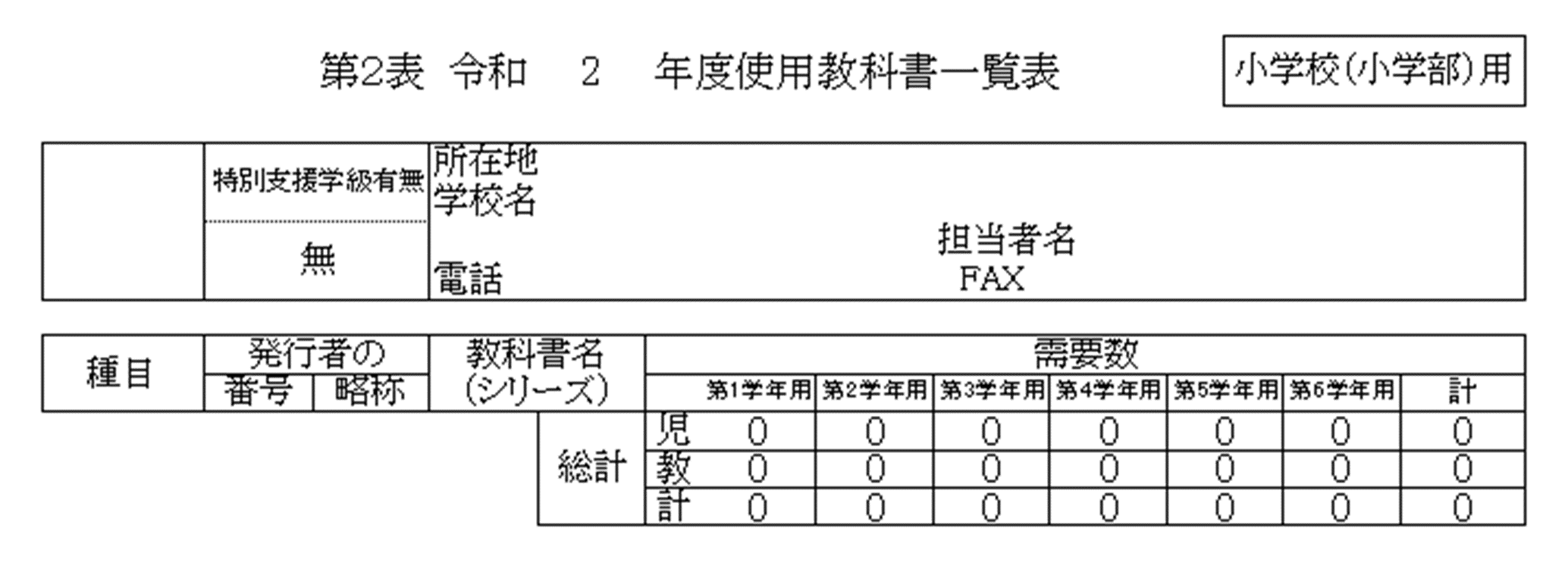 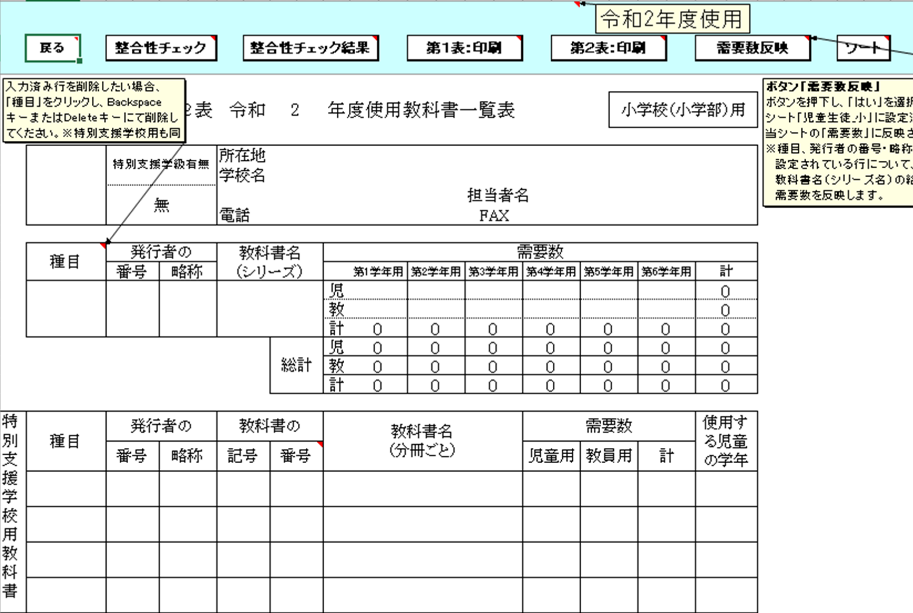 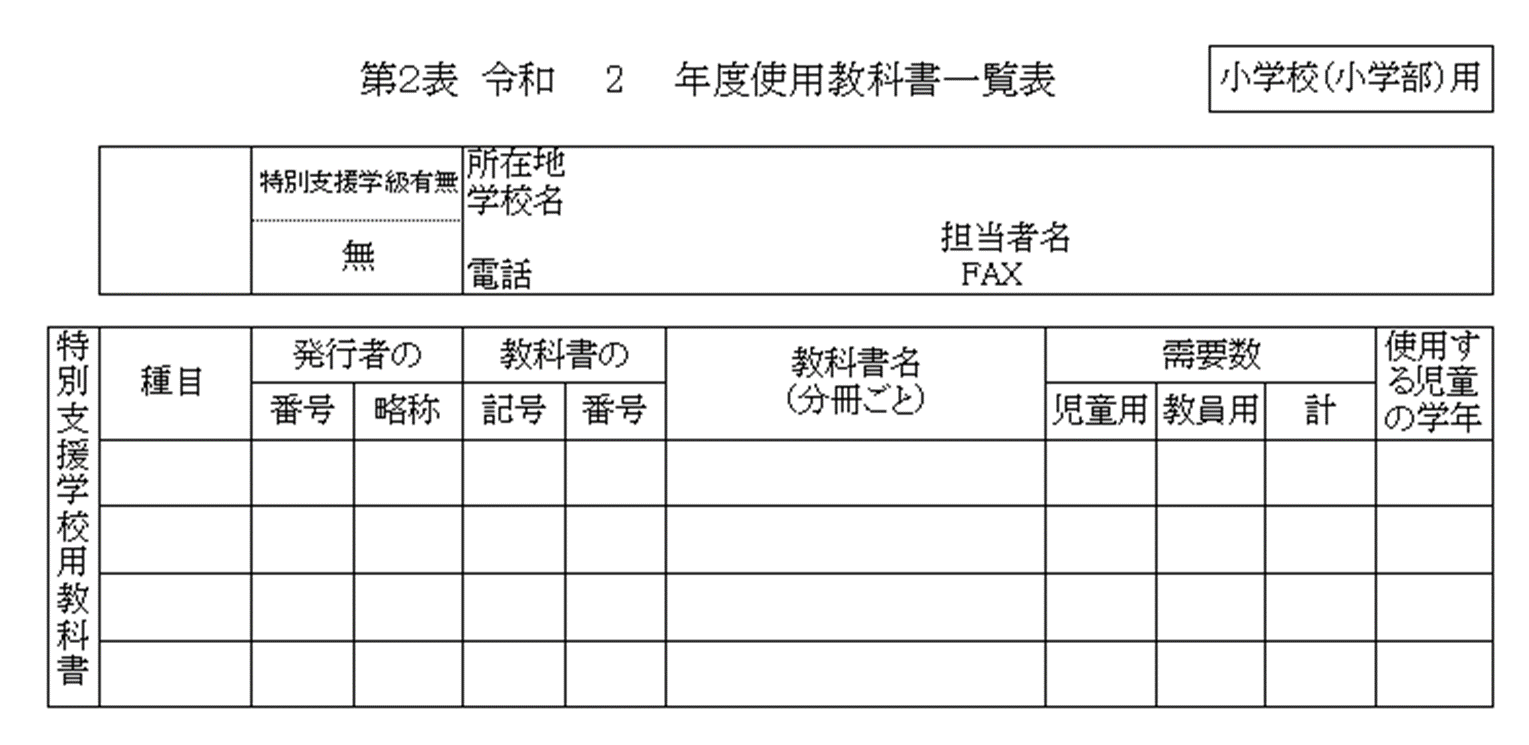 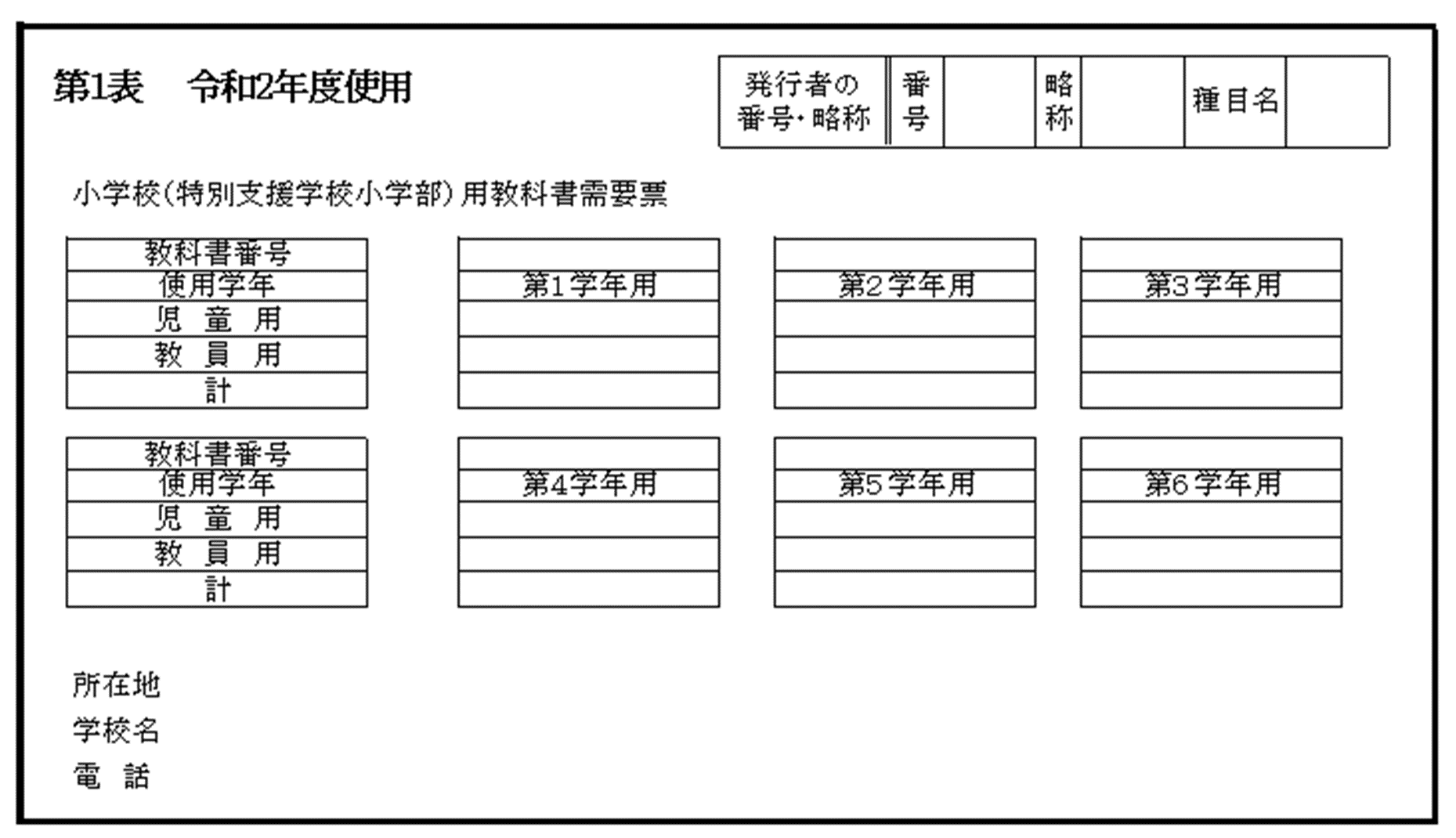 教科書事務執行管理システム〔学校用〕で作成する書類（その２）　一般図書 需要数一覧表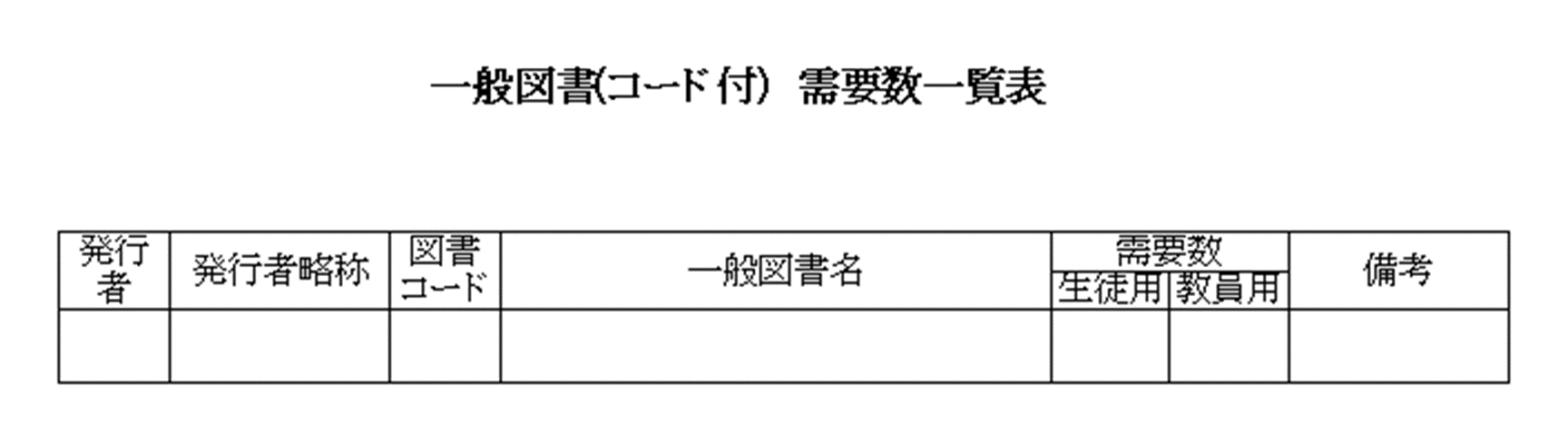 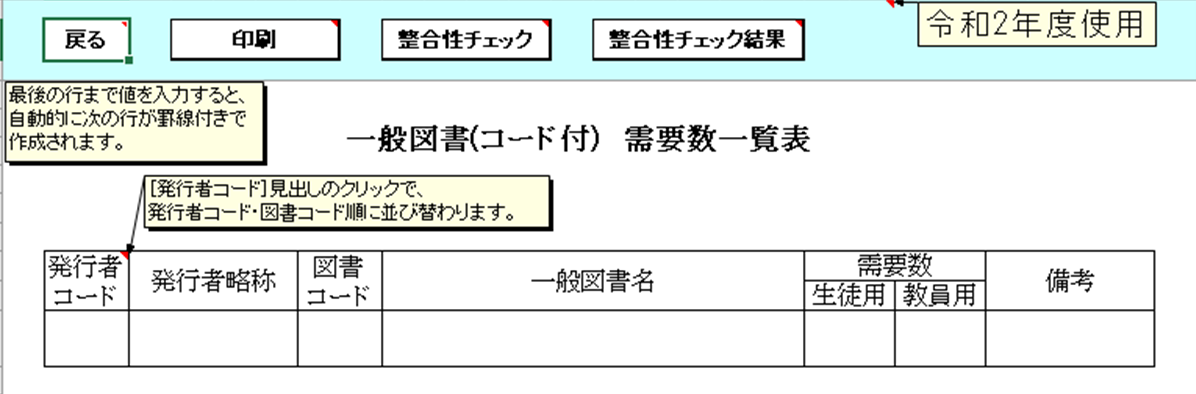 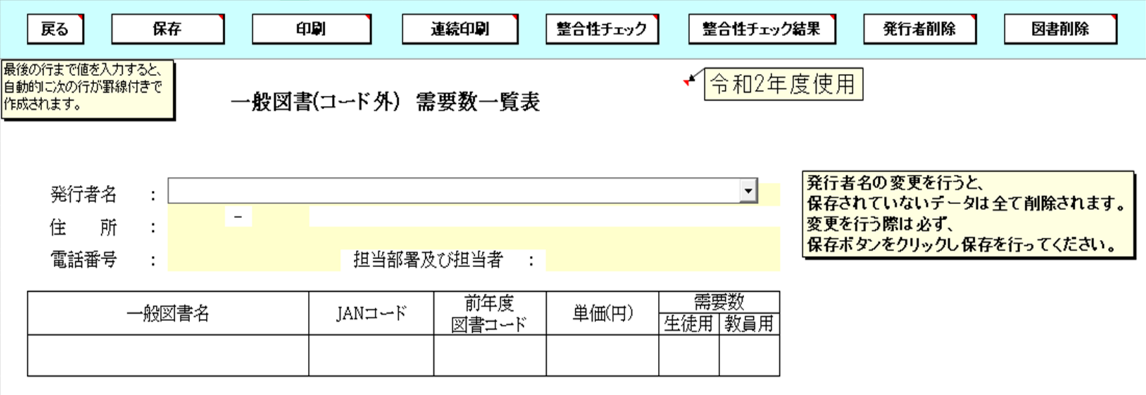 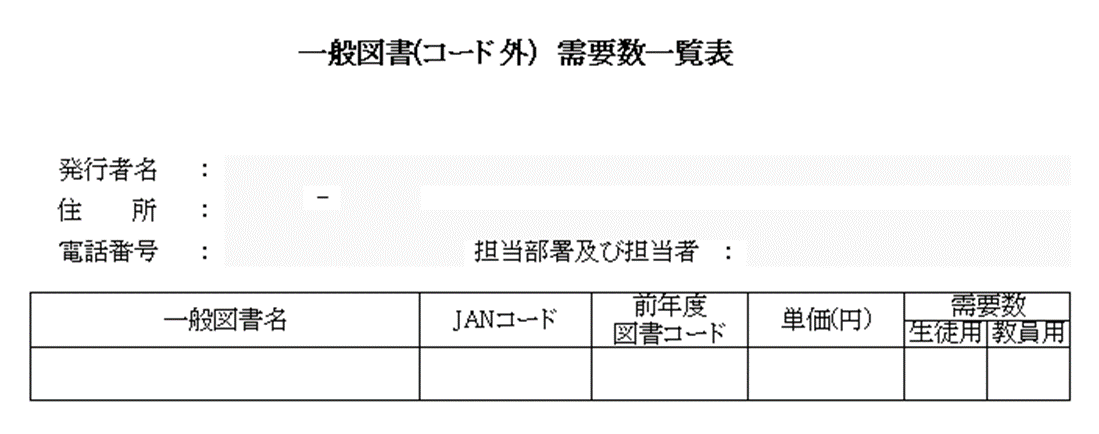 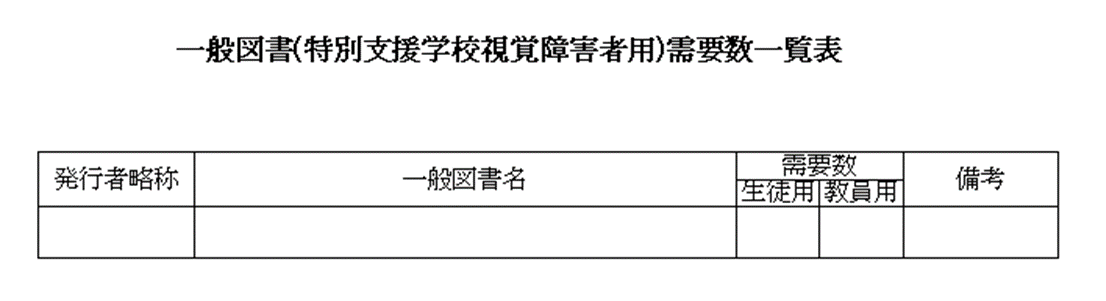 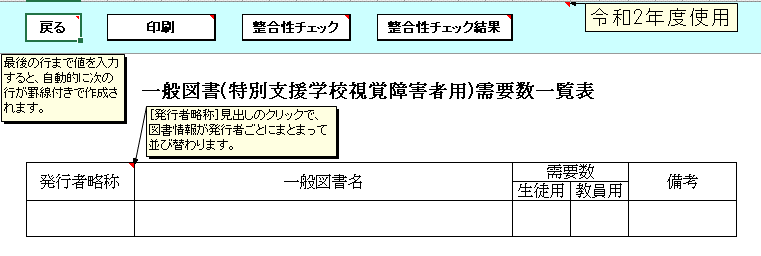 